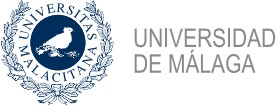 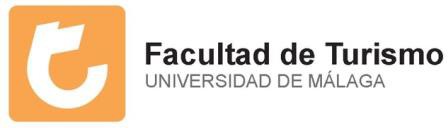 TABLA DE RECONOCIMIENTOS DE MOVILIDAD ESTUDIANTILB  MONS20CURSO 2022/2023Asignaturas en Destino:Asignaturas en Destino:Asignaturas en Destino:Asignaturas en Destino:Reconocidas en el Grado en TurismoReconocidas en el Grado en TurismoReconocidas en el Grado en TurismoReconocidas en el Grado en TurismoReconocidas en el Grado en TurismoCódigo de la asignaturaAsignatura destinoSemestresCréditosCódigo de la asignaturaNombre de la asignaturaTipoSemestresCréditosHE-B-1TCommunication en languesangalise I ( Tourisme)13102Inglés Aplicado al Turismo IOB16HE-B-1TCommunication en languesangalise II( Tourisme)1 3205Inglés Aplicado al Turismo IIOB26HE-B-1-ACommunication en languesangalise I( AD)130Bolsa de OptatividadOM (Optativa Manual)ANUAL20HE-B-1TTraites de textes11HE-B-1TCorrespondance12HE-B-1TGestion clienteles et negotiations12HE-B-2TAnimation de groupes12HE-B-3TGestion commerciale informatisee12HE-B-1TIntrodution marketing11HELAHELA13HE-B-1 AInformatique12HE-B-3TMarketing applique au tourisme12HE-B-3TAnthropologie urbanie 12HE-B-3TEtude du milieu touristique12HE-B-2TGeographie touristique11HE-B-1TTechnique de communication11